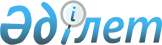 Осакаров ауданы әкімінің 2022 жылғы 5 сәуірдегі № 01 "Осакаров ауданы аумағында жергілікті ауқымдағы табиғи сипаттағы төтенше жағдайды жариялау туралы" шешімінің күші жойылды деп тану туралыҚарағанды облысы Осакаров ауданының әкімінің 2022 жылғы 22 тамыздағы № 03 шешімі. Қазақстан Республикасының Әділет министрлігінде 2022 жылғы 26 тамызда № 29290 болып тіркелді
      Қазақстан Республикасының "Құқықтық актілер туралы" Заңының 27-бабына сәйкес ШЕШТІМ:
      1. Осакаров ауданы әкімінің 2022 жылғы 5 сәуірдегі № 01 "Осакаров ауданы аумағында жергілікті ауқымдағы табиғи сипаттағы төтенше жағдайды жариялау туралы" шешімінің (Нормативтік құқықтық актілерді мемлекеттік тіркеу тізілімінде № 27460 болып тіркелген) күші жойылды деп танылсын.
      2. Осы шешім оның алғашқы ресми жарияланған күнінен кейін күнтізбелік он күн өткен соң қолданысқа енгізіледі.
					© 2012. Қазақстан Республикасы Әділет министрлігінің «Қазақстан Республикасының Заңнама және құқықтық ақпарат институты» ШЖҚ РМК
				
      Осакаров ауданының әкімі

Н. Кобжанов
